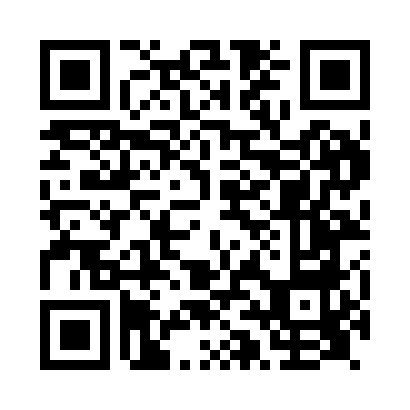 Prayer times for New Pitsligo, Aberdeenshire, UKMon 1 Jul 2024 - Wed 31 Jul 2024High Latitude Method: Angle Based RulePrayer Calculation Method: Islamic Society of North AmericaAsar Calculation Method: HanafiPrayer times provided by https://www.salahtimes.comDateDayFajrSunriseDhuhrAsrMaghribIsha1Mon2:444:151:137:0410:1011:412Tue2:444:161:137:0410:0911:413Wed2:454:171:137:0410:0911:414Thu2:464:181:137:0410:0811:415Fri2:464:191:137:0310:0711:406Sat2:474:201:147:0310:0611:407Sun2:484:221:147:0310:0511:398Mon2:484:231:147:0210:0411:399Tue2:494:241:147:0210:0311:3810Wed2:504:261:147:0110:0211:3811Thu2:514:271:147:0110:0111:3712Fri2:514:291:147:0010:0011:3713Sat2:524:301:157:009:5811:3614Sun2:534:321:156:599:5711:3615Mon2:544:331:156:589:5511:3516Tue2:554:351:156:589:5411:3417Wed2:564:371:156:579:5211:3318Thu2:574:391:156:569:5111:3319Fri2:574:401:156:559:4911:3220Sat2:584:421:156:549:4711:3121Sun2:594:441:156:539:4611:3022Mon3:004:461:156:539:4411:2923Tue3:014:481:156:529:4211:2824Wed3:024:491:156:519:4011:2725Thu3:034:511:156:509:3811:2726Fri3:044:531:156:489:3611:2627Sat3:054:551:156:479:3411:2528Sun3:064:571:156:469:3211:2329Mon3:074:591:156:459:3011:2230Tue3:085:011:156:449:2811:2131Wed3:095:031:156:439:2611:20